DELEGATIE NIPONA LA TOPOLOVENIIn perioada 26 – 28 februarie, in Pitesti, Topoloveni si Cotmeana, a avut loc Forumul International “Terra si Universul” si o rotunda stiintifica romano – japoneza, manifestari de dicate Zilelor Lingvisticii Romano – Japoneze. Delegatia japoneza a fost compusa din prof. univ. dr. Masafumi Fukumori (de la Facultatea de Limbi Straine din Kyoto) si prof. Masashi Koyama (de la Universitatea Tehnologica Fukui). Actiunile au facut parte din proiectul international “Orizonturi fara frontier in educatia interculturala”. La Topoloveni, delegatia a ajuns pe 27 februarie la primaria orasului Topoloveni, insotiti de cadre didactice ale Liceului Teoretic “Ion Mihalache”. Le-au fost prezentate informatii despre oras, au vizionat un filmulet despre datinile si obiceiurile, au vizitat Biserica cu hramul “Adormirea Maicii Domnului” din Golestii Badii, unde au fost profund impresionati de arhitectura si pictura monumentului istoric proaspat reabilitat. Ultima oprire s-a facut la Casa de Cultura “Preot Ion Ionescu”, unde s-au oferit diplome pentru diverse persoane , s-a organizat o expozitie cu produse gastronomice, ii, covoare artizanale si sculpture ale mestesugarilor locali.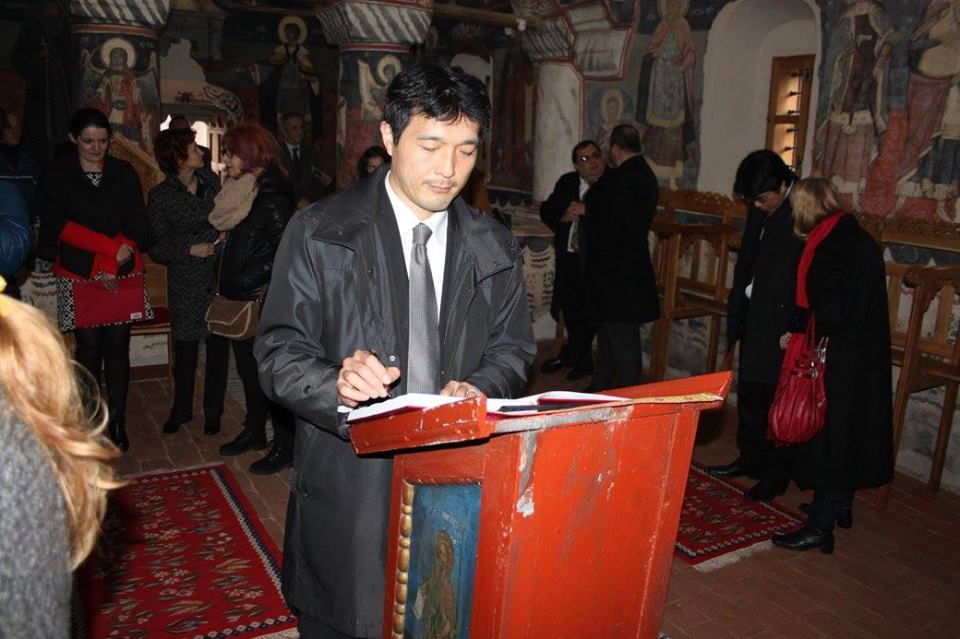 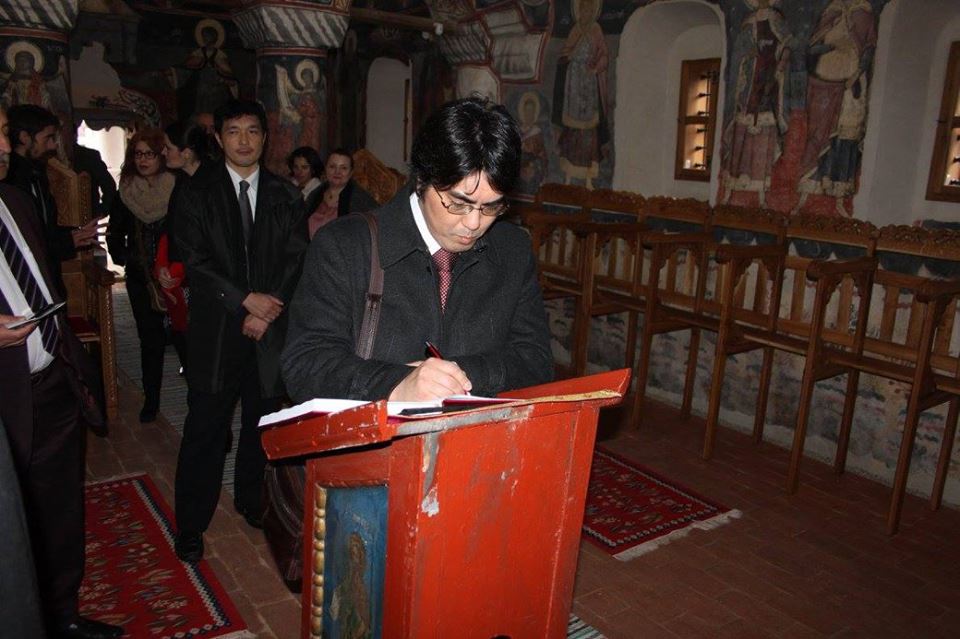 